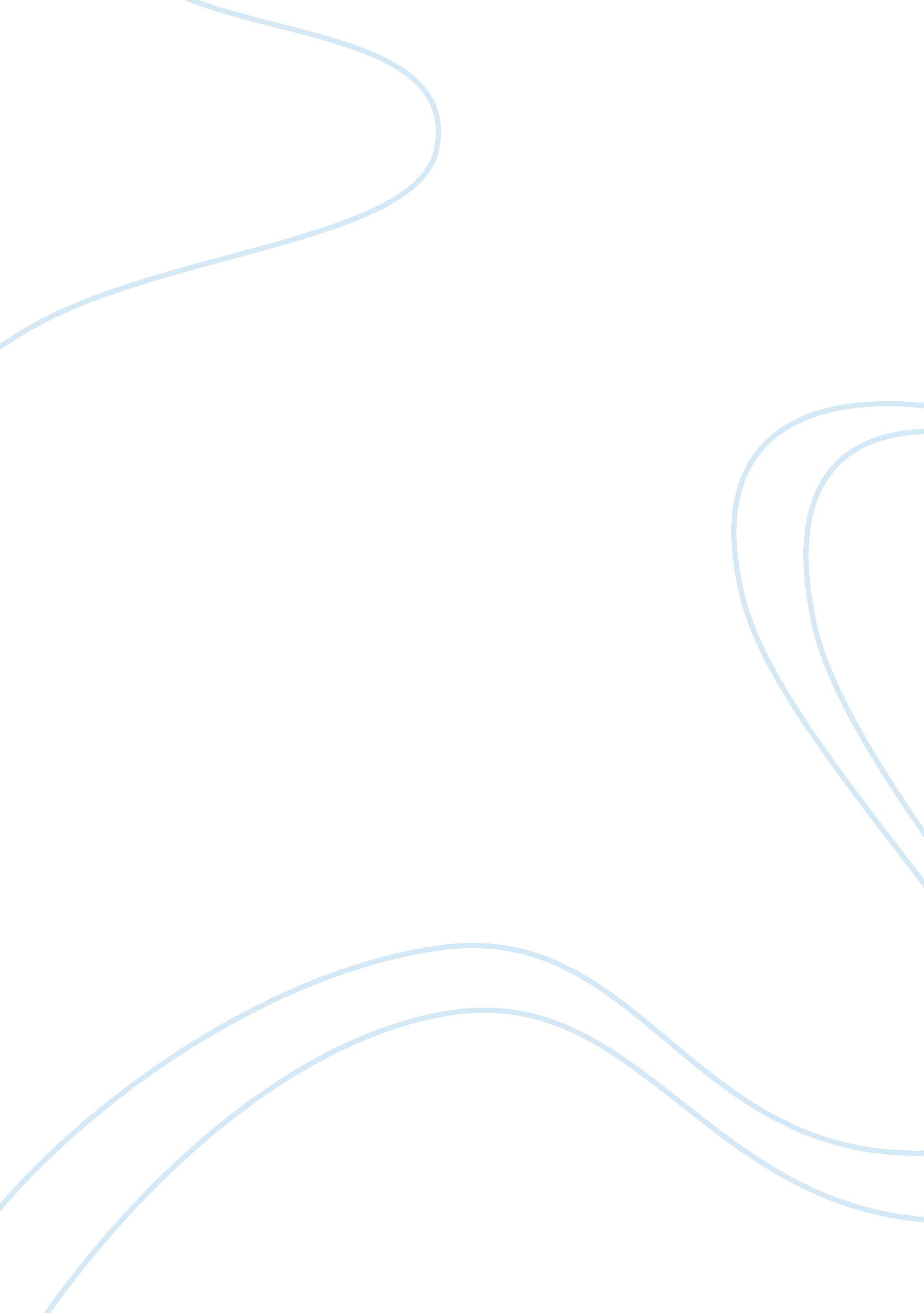 One paragraphBusiness, Human Resources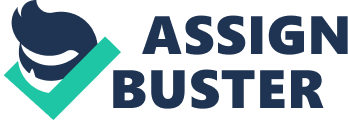 with no sources. In one paragraph , Explain career development, human resource development, and human resource management and how they all fit together. in less than 200 words. please do it as soon as possible. 
Career development is one of the most pivotal areas that is tied to human resources development. HR development is in charge of providing incentives to employees. Building on this model, I have reasoned on importance of ensuring that employees are informed clearly on goals. HR must work on empowering workers could be judged by how well they perceive themselves as part of organization and holding a high sense of fulfilment. This can be seen in when volunteer give case studies of building or strengthening their career. Under the motivational platform of recognition, reward and appreciation, employees can be happy. 
One of the way effectiveness programs that HR utilizes to explain career development. Net scores generally for employees are a great way to ensure that employees are satisfied with the overall quality of the work. Net promoter scores also measure the impotence of the organization from a holistic view which gives management a pure understanding of how the company is performing. 